DADES DE LA FEDERACIÓ / DATOS DE LA FEDERACIÓN_______________________________________________, amb DNI / con DNI _____________com a / en calidad de __________________________ de la Federació de / de la Federación deCERTIFICAQue l'alumna __________________________________________________ està matriculada / ha presentat sol·licitud de matrícula (ratlle's el que no escaiga) en el curs_____________________________________________ organitzat per aquesta federació, curs amb seu en _____________________, que va començar amb data__________________ i que finalitzarà amb data ____________, inclòs el període de pràctiques corresponent.Que la alumna __________________________________________________ está matriculada / ha presentado solicitud de matrícula (táchese lo que no proceda) en el curso_____________________________________________ organizado por esta federación, curso con sede en _____________________, que comenzó con fecha__________________ y que finalizará con fecha ____________, incluido el periodo de prácticas correspondiente.Lo que se certifica a los efectos de su presentación en la convocatoria RESOLUCIÓN de 28 de marzo de 2023, de la consellera de Educación, Cultura y Deporte, por la cual se aprueban las bases reguladoras y se convocan subvenciones para la formación de técnicas, árbitras, juezas y entrenadoras, para la ejecución del Plan de recuperación, transformación y resiliencia dentro del componente 26 en el territorio de la Comunitat Valenciana, financiado por la Unión Europea –Next Generation EU–, y se aprueba la modificación del Plan estratégico de subvenciones de esta Conselleria (DOGV 3/04/2023)El que es certifica als efectes de la seua presentación a la  RESOLUCIÓ de 28 de març de 2023, de la consellera d’Educació, Cultura i Esport, per la qual s’aproven les bases reguladores i es convoquen subvencions per a la formació de tècniques, àrbitres, jutgesses i entrenadores, per a l’execució del Pla de recuperació, transformació i resiliència dins del component 26 al territori de la Comunitat Valenciana, finançat per la Unió Europea –Next Generation EU–, i s’aprova la modificació del Pla estratègic de subvencions d’aquesta conselleriaData i signatura / Fecha y firma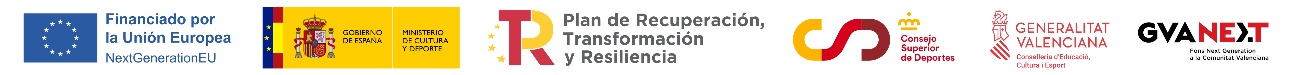 